Kādas ir punkta koordinātas?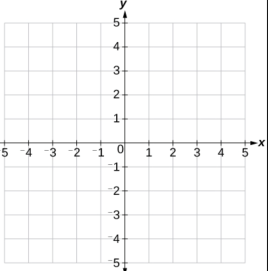 Kādas ir punkta koordinātas?Kādas ir punkta koordinātas?Kādas ir punkta koordinātas?Kādas ir punkta koordinātas?(-3;-3)(-1;1)(4;3)(4;-4)(-1;-1)Kurš punkts ir ar koordinātām (-3;2)?Kurš punkts ir ar koordinātām (1;3)?Kurš punkts ir ar koordinātām (1;-3)?Kurš punkts ir ar koordinātām (3;-2)?Kurš punkts ir ar koordinātām (-4;-2)?BCHIFKā jāmaina punkta koordinātas, lai punkts pārvietotos norādītajā virzienā?Kā jāmaina punkta koordinātas, lai punkts pārvietotos norādītajā virzienā?Kā jāmaina punkta koordinātas, lai punkts pārvietotos norādītajā virzienā?Kā jāmaina punkta koordinātas, lai punkts pārvietotos norādītajā virzienā?Kurš punkts ir ar koordinātām (4;4)?Jāpalielina x koordinātaJāpalielina x koordināta un jāpalielina y koordinātaJāsamazina x koordinātaJāsamazina y koordinātaDKā jāmaina punkta koordinātas, lai punkts pārvietotos norādītajā virzienā?Kā jāmaina punkta koordinātas, lai punkts pārvietotos norādītajā virzienā?Kā jāmaina punkta koordinātas, lai punkts pārvietotos norādītajā virzienā?Kā jāmaina punkta koordinātas, lai punkts pārvietotos norādītajā virzienā?Kādas ir punkta koordinātas?Jāpalielina x koordināta un jāsamazina y koordinātaJāsamazina y koordinātaJāpalielina y koordinātaJāpalielina x koordināta(-2;-4)Kā jāmaina punkta koordinātas, lai punkts pārvietotos norādītajā virzienā?Kā jāmaina punkta koordinātas, lai punkts pārvietotos norādītajā virzienā?Kā jāmaina punkta koordinātas, lai punkts pārvietotos norādītajā virzienā?Kā jāmaina punkta koordinātas, lai punkts pārvietotos norādītajā virzienā?Jāpalielina x koordināta un jāsamazina y koordinātaJāpalielina y koordinātaJāsamazina x koordināta un jāpalielina y koordinātaJāpalielina x koordināta un jāsamazina y koordinātaKā jāmaina punkta koordinātas, lai punkts pārvietotos norādītajā virzienā?Kā jāmaina punkta koordinātas, lai punkts pārvietotos norādītajā virzienā?Kā jāmaina punkta koordinātas, lai punkts pārvietotos norādītajā virzienā?Kā jāmaina punkta koordinātas, lai punkts pārvietotos norādītajā virzienā?Jāsamazina x koordināta un jāpalielina y koordinātaJāsamazina x koordinātaJāsamazina x koordināta un jāsamazina y koordinātaJāpalielina x koordināta un jāpalielina y koordināta